Возрастная группа участников 5-6 летВозрастная группа участников 5-6 летВозрастная группа участников 5-6 летВозрастная группа участников 5-6 лет№ п/пКраткое наименование ДООКраткое наименование ДООНазвание командыКомпенсирующая направленностьКомпенсирующая направленностьКомпенсирующая направленностьКомпенсирующая направленность1Филиал МБДОУ - детского сада комбинированного вида "Надежда" детский сад №477Филиал МБДОУ - детского сада комбинированного вида "Надежда" детский сад №477«Уральцы»2МАДОУ - детский сад компенсирующего вида № 569МАДОУ - детский сад компенсирующего вида № 569«Былинушка»3МАДОУ детский сад комбинированного вида № 539МАДОУ детский сад комбинированного вида № 539«Иван да Марья»4МБДОУ- детский сад компенсирующего вида № 49МБДОУ- детский сад компенсирующего вида № 49«Уральские богатыри»Общеразвивающая направленностьОбщеразвивающая направленностьОбщеразвивающая направленностьОбщеразвивающая направленность1МБДОУ детский сад № 12МБДОУ детский сад № 12«Дружина»2МБДОУ № 342МБДОУ № 342"Витязи"3Филиал МБДОУ детского сада "Детство" детский сад № 10Филиал МБДОУ детского сада "Детство" детский сад № 10"Богатыри"4МАДОУ детский сад №178МАДОУ детский сад №178«Русские богатыри»5МАДОУ детский сад № 170МАДОУ детский сад № 170«Богатырята»6МБДОУ - детский сад № 426МБДОУ - детский сад № 426«Добры Молодцы»7МАДОУ -детский сад №395МАДОУ -детский сад №395"Победа"8МБДОУ- детский сад № 536МБДОУ- детский сад № 536"Русичи"9МБДОУ - детский сад № 362МБДОУ - детский сад № 362«Храбрецы»10МБДОУ детский сад № 385 "Сказка"МБДОУ детский сад № 385 "Сказка"" Юные богатыри"11МБДОУ - детский сад № 497МБДОУ - детский сад № 497«Ударная сила»12МБДОУ - детский сад № 121МБДОУ - детский сад № 121"Русские войны"13филиал МБДОУ "Детство" детский сад №431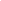 филиал МБДОУ "Детство" детский сад №431«Русские богатыри»14МБДОУ -детский сад № 31МБДОУ -детский сад № 31"Непоседы"15МБДОУ - детский сад "Детство" детский сад №432МБДОУ - детский сад "Детство" детский сад №432«Богатыри»16МАДОУ детский сад № 119МАДОУ детский сад № 119"Русичи"17МБДОУ - детский сад № 189МБДОУ - детский сад № 189«Богатырская сила»18МАДОУ № 82МАДОУ № 82Фрегат « Смелый»19МБДОУ - детский сад №386 "Знайка"МБДОУ - детский сад №386 "Знайка"Богатырская дружинаВозрастная группа участников 6 - 7 летВозрастная группа участников 6 - 7 летВозрастная группа участников 6 - 7 летВозрастная группа участников 6 - 7 летКомпенсирующая направленностьКомпенсирующая направленностьКомпенсирующая направленностьКомпенсирующая направленность1МБДОУ - детский сад компенсирующего вида № 452«Русские богатыри»«Русские богатыри»2МБДОУ - детский сад № 46«Богатыри»«Богатыри»Общеразвивающая направленностьОбщеразвивающая направленностьОбщеразвивающая направленностьОбщеразвивающая направленность1МБДОУ - детский сад №250«Герои былин»«Герои былин»2МБДОУ- детский сад № 276«Русский Богатырь»«Русский Богатырь»3МАДОУ - детский сад 233«Семигор»«Семигор»4Филиал МБДОУ детского - сада "Детство" детский сад № 306"Богатырская сила""Богатырская сила"5МАДОУ Детский сад №563«Акбузак»«Акбузак»6МАДОУ детский сад №453 "Радуга детства"«Богатырская сила»«Богатырская сила»7Филиал МБДОУ - детский сад "Детство" детский сад № 135«Фантазёры»«Фантазёры»8Филиал МБДОУ "Детство" детский сад №118«Богатырская рать»«Богатырская рать»9МБДОУ-детский сад № 451"Русичи""Русичи"